ESTADO DE SANTA CATARINA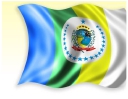 GOVERNO MUNICIPAL ABELARDO LUZTERRITÓRIO DA CIDADANIA MEIO OESTE CONTESTADOANOS FINAIS - GEOGRAFIAD – DoutoradoMe – MestradoE – EspecializaçãoG – GraduaçãoM - MagistérioO tempo de serviço total e na área modificou-se devido ao acréscimo de doze meses para todos os profissionais da rede municipal de educação. Não havendo alteração na classificação geralNºSERVIDORC.H.TEMPO DE SERVIÇOTEMPO DE SERVIÇODATA DE INGRESSOTITULAÇÃO ACADÊMICAiTITULAÇÃO ACADÊMICAiTITULAÇÃO ACADÊMICAiTITULAÇÃO ACADÊMICAiTITULAÇÃO ACADÊMICAiPONTUAÇÃO TOTALiiIDADENº DE FILHOSTOTALNA ÁREADMEEGM1José Ari da Silva40107160,527/01/2006 8 8 0 162Robson Olivino PaimEXONERADO